МИНИСТЕРСТВО ПРОСВЕЩЕНИЯ РОССИЙСКОЙ ФЕДЕРАЦИИМинистерство образования Приморского краяДальнереченский городской округМУНИЦИПАЛЬНОЕ БЮДЖЕТНОЕ ОБЩЕОБРАЗОВАТЕЛЬНОЕ УЧРЕЖДЕНИЕ "СРЕДНЯЯ ОБЩЕОБРАЗОВАТЕЛЬНАЯ ШКОЛА № 2" ДАЛЬНЕРЕЧЕНСКОГО ГОРОДСКОГО ОКРУГА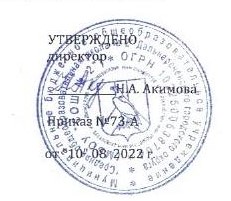 РАБОЧАЯ   ПРОГРАММАосновного общего образованияучебного предмета«Информатика»(для 7 – 9  классов образовательных организаций) на 2022-2025 учебный годДальнереченск 2022Пояснительная записка.Рабочая программа разработана на основе примерной программы по информатике для 5-9 классов, авторской программы Л.Л. Босовой, А.Ю. Босовой «Информатика. Программа для основной школы 5-9 классы.», изданной в сборнике «Программы и планирование – М.: БИНОМ. Лаборатория знаний, 2018» и федерального государственного образовательного стандарта основного общего образования (приказ Минобрнауки РФ № 1897 от 17 декабря 2010г.). Программа детализирует и раскрывает содержание стандарта, определяет общую стратегию обучения, воспитания и развития учащихся средствами учебного предмета в соответствии с целями изучения информатики, которые определены стандартом.Рабочая программа ориентирована на УМК по информатике для основной школы (авторы Л.Л. Босова, А.Ю. Босова, издательство «БИНОМ. Лаборатория знаний»), предполагающего использование учебников:Л.Л. Босова, А.Ю. Босова Информатика: Учебник для 5 класса. – М.: БИНОМ. Лаборатория знаний, 2018 г. Л.Л. Босова, А.Ю. Босова Информатика: Учебник для 6 класса. – М.: БИНОМ. Лаборатория знаний, 2018 г.Л.Л. Босова, А.Ю. Босова Информатика: Учебник для 7 класса. – М.: БИНОМ. Лаборатория знаний, 2018 г.Л.Л. Босова, А.Ю. Босова Информатика: Учебник для 8 класса. – М.: БИНОМ. Лаборатория знаний, 2018 г.Л.Л. Босова, А.Ю. Босова Информатика: Учебник для 9 класса. – М.: БИНОМ. Лаборатория знаний, 2018 г.Учебно-методическое обеспечение данной рабочей программы:Л.Л. Босова, А.Б. Босова. Информатика: рабочая тетрадь для 5 класса. – М.: БИНОМ. Лаборатория знаний, 2018.Л.Л. Босова, А.Б. Босова. Информатика: рабочая тетрадь для 6 класса. – М.: БИНОМ. Лаборатория знаний, 2018.Л.Л. Босова, А.Б. Босова. Информатика: рабочая тетрадь для 7 класса. – М.: БИНОМ. Лаборатория знаний, 2018.Л.Л. Босова, А.Б. Босова. Информатика: рабочая тетрадь для 8 класса. – М.: БИНОМ. Лаборатория знаний, 2018.Л.Л. Босова, А.Б. Босова. Информатика: рабочая тетрадь для 9 класса. – М.: БИНОМ. Лаборатория знаний, 2018.Л.Л. Босова, А.Б. Босова. Информатика. 5–6 классы: методическое пособие. – М.: БИНОМ. Лаборатория знаний, 2018.Л.Л. Босова, А.Б. Босова. Информатика. 7–9 классы: методическое пособие. – М.: БИНОМ. Лаборатория знаний, 2018.Л.Л. Босова, А.Б. Босова. Электронное приложение к учебнику «Информатика. 5 класс»Л.Л. Босова, А.Б. Босова. Электронное приложение к учебнику «Информатика. 6 класс»Л.Л. Босова, А.Б. Босова. Электронное приложение к учебнику «Информатика. 7 класс»Л.Л. Босова, А.Б. Босова. Электронное приложение к учебнику «Информатика. 8 класс»Л.Л. Босова, А.Б. Босова. Электронное приложение к учебнику «Информатика. 9 класс»Материалы авторской мастерской Л.Л. Босовой (metodist.lbz.ru).Цели и задачи: развитие общеучебных умений и навыков на основе средств и методов информатики и ИКТ, в том числе  овладение умениями работать с различными видами информации, самостоятельно планировать и осуществлять индивидуальную и коллективную информационную деятельность, представлять и оценивать ее результаты;целенаправленное формирование таких общеучебных понятий, как «объект», «система», «модель», «алгоритм» и др.;воспитание ответственного и избирательного отношения к информации; развитию познавательных, интеллектуальных и творческих способностей учащихся.формирование целостного мировоззрения,  соответствующего современному  уровню развития науки и общественной практики за счет развития представлений об информации как важнейшем стратегическом ресурсе развития личности, государства, общества; понимания роли информационных процессов в современном мире; совершенствование общеучебных и общекультурных навыков работы с информацией в процессе систематизации и обобщения имеющихся и получения новых знаний, умений и способов деятельности в области информатики и ИКТ; развитию навыков самостоятельной учебной деятельности школьников (учебного проектирования, моделирования, исследовательской деятельности и т.д.);воспитание ответственного и избирательного отношения к информации с учетом правовых и этических аспектов ее распространения, воспитание стремления к продолжению образования и созидательной деятельности с применением средств ИКТ.Сроки реализации рабочей программыДанная программа рассчитана на 175 ч, предусмотренных в учебном плане образовательной организации. Обязательное изучение информатики осуществляется в объёме: Рабочая программа полностью соответствует примерной программе.Планируемые предметные результаты освоения курса информатики.Личностные результаты – это сформировавшаяся в образовательном процессе система ценностных отношений учащихся к себе, другим участникам образовательного процесса, самому образовательному процессу, объектам познания, результатам образовательной деятельности. Основными личностными результатами, формируемыми при изучении информатики в основной школе, являются:наличие представлений об информации как важнейшем стратегическом ресурсе развития личности, государства, общества; понимание роли информационных процессов в современном мире;владение первичными навыками анализа и критичной оценки получаемой информации; ответственное отношение к информации с учетом правовых и этических аспектов ее распространения; развитие чувства личной ответственности за качество окружающей информационной среды;способность увязать учебное содержание с собственным жизненным опытом, понять значимость подготовки в области информатики и ИКТ в условиях развития информационного общества; готовность к повышению своего образовательного уровня и продолжению обучения с использованием средств и методов информатики и ИКТ;способность и готовность к общению и сотрудничеству со сверстниками и взрослыми в процессе образовательной, общественно-полезной, учебно-исследовательской, творческой деятельности;способность и готовность к принятию ценностей здорового образа жизни за счет знания основных гигиенических, эргономических и технических условий безопасной эксплуатации средств ИКТ. Метапредметные результаты – освоенные обучающимися на базе одного, нескольких или всех учебных предметов способы деятельности, применимые как в рамках образовательного процесса, так и в других жизненных ситуациях. Основными метапредметными результатами, формируемыми при изучении информатики в основной школе, являются:владение общепредметными понятиями «объект», «система», «модель», «алгоритм», «исполнитель» и др.;владение информационно-логическими умениями:  определять понятия, создавать обобщения, устанавливать аналогии, классифицировать, самостоятельно выбирать основания и критерии для классификации, устанавливать причинно-следственные связи, строить логическое рассуждение, умозаключение (индуктивное, дедуктивное и по аналогии) и делать выводы;владение умениями самостоятельно планировать пути достижения целей; соотносить свои действия с планируемыми результатами, осуществлять контроль своей деятельности, определять способы действий в рамках предложенных условий, корректировать свои действия в соответствии с изменяющейся ситуацией; оценивать правильность выполнения учебной задачи; владение основами самоконтроля, самооценки, принятия решений и осуществления осознанного выбора в учебной и познавательной деятельности;владение основными универсальными умениями информационного характера: постановка и формулирование проблемы; поиск и выделение необходимой информации, применение методов информационного поиска; структурирование и визуализация информации; выбор наиболее эффективных способов решения задач в зависимости от конкретных условий; самостоятельное создание алгоритмов деятельности при решении проблем творческого и поискового характера;владение информационным моделированием как основным методом приобретения знаний: умение преобразовывать объект из чувственной формы в пространственно-графическую или знаково-символическую модель; умение строить разнообразные информационные структуры для описания объектов; умение «читать» таблицы, графики, диаграммы, схемы и т.д., самостоятельно перекодировать информацию из одной знаковой системы в другую; умение выбирать форму представления информации в зависимости от стоящей задачи, проверять адекватность модели объекту и цели моделирования;ИКТ-компетентность – широкий спектр умений и навыков использования средств информационных и коммуникационных технологий для сбора, хранения, преобразования и передачи различных видов информации, навыки создания личного информационного пространства (обращение с устройствами ИКТ; фиксация изображений и звуков; создание письменных сообщений; создание графических объектов; создание музыкальных и звуковых сообщений; создание, восприятие и использование гипермедиасообщений; коммуникация и социальное взаимодействие; поиск и организация хранения информации; анализ информации). Предметные результаты включают в себя: освоенные обучающимися в ходе изучения учебного предмета умения специфические для данной предметной области, виды деятельности по получению нового знания в рамках учебного предмета, его преобразованию и применению в учебных, учебно-проектных и социально-проектных ситуациях, формирование научного типа мышления, научных представлений о ключевых теориях, типах и видах отношений, владение научной терминологией, ключевыми понятиями, методами и приемами. В соответствии с федеральным государственным образовательным стандартом общего образования основные предметные результаты изучения информатики в основной школе отражают:формирование информационной и алгоритмической культуры; формирование представления о компьютере как универсальном устройстве обработки информации; развитие основных навыков и умений использования компьютерных устройств; формирование представления об основных изучаемых понятиях: информация, алгоритм, модель – и их свойствах; развитие алгоритмического мышления, необходимого для профессиональной деятельности в современном обществе; развитие умений составить и записать алгоритм для конкретного исполнителя; формирование знаний об алгоритмических конструкциях, логических значениях и операциях; знакомство с одним из языков программирования и основными алгоритмическими структурами — линейной, условной и циклической;формирование умений формализации и структурирования информации, умения выбирать способ представления данных в соответствии с поставленной задачей — таблицы, схемы, графики, диаграммы, с использованием соответствующих программных средств обработки данных;формирование навыков и умений безопасного и целесообразного поведения при работе с компьютерными программами и в Интернете, умения соблюдать нормы информационной этики и права.Содержание учебного предмета курса информатики.Структура содержания общеобразовательного предмета (курса) информатики в 5–6 классах основной школы может быть определена следующими укрупнёнными тематическими блоками (разделами):информация вокруг нас;информационные технологии;информационное моделирование;алгоритмика.Раздел  1. Информация вокруг нас Информация и информатика. Как человек получает информацию. Виды информации по способу получения.Хранение информации. Память человека и память человечества. Носители информации.Передача информации. Источник, канал, приёмник. Примеры передачи информации. Электронная почта.Код, кодирование информации. Способы кодирования информации. Метод координат. Формы представления информации. Текст как форма представления информации. Табличная форма представления информации. Наглядные формы представления информации.Обработка информации. Разнообразие задач обработки информации. Изменение формы представления информации. Систематизация информации. Поиск информации. Получение новой информации. Преобразование информации по заданным правилам. Черные ящики. Преобразование информации путем рассуждений. Разработка плана действий и его запись. Задачи на переливания. Задачи на переправы.Информация и знания. Чувственное познание окружающего мира. Абстрактное мышление. Понятие как форма мышления.Раздел  2. Информационные технологииКомпьютер – универсальная машина для работы с информацией. Техника безопасности и организация рабочего места.Основные устройства компьютера, в том числе устройства для ввода информации (текста, звука, изображения) в компьютер.Компьютерные объекты. Программы и документы. Файлы и папки. Основные правила именования файлов.Элементы пользовательского интерфейса: рабочий стол; панель задач. Мышь, указатель мыши, действия с мышью. Управление компьютером с помощью мыши. Компьютерные меню. Главное меню. Запуск программ. Окно программы и его компоненты. Диалоговые окна. Основные элементы управления, имеющиеся в диалоговых окнах.Ввод информации в память компьютера. Клавиатура. Группы клавиш. Основная позиция пальцев на клавиатуре.Текстовый редактор. Правила ввода текста. Слово, предложение, абзац. Приёмы редактирования (вставка, удаление и замена символов). Фрагмент. Перемещение и удаление фрагментов. Буфер обмена. Копирование фрагментов. Проверка правописания, расстановка переносов. Форматирование символов (шрифт, размер, начертание, цвет). Форматирование абзацев (выравнивание, отступ первой строки, междустрочный интервал и др.).  Создание и форматирование списков. Вставка в документ таблицы, ее форматирование и заполнение данными. Компьютерная графика. Простейший графический редактор. Инструменты графического редактора. Инструменты создания простейших графических объектов. Исправление ошибок и внесение изменений. Работа с фрагментами: удаление, перемещение, копирование.  Преобразование фрагментов. Устройства ввода графической информации. Мультимедийная презентация. Описание последовательно развивающихся событий (сюжет). Анимация. Возможности настройки анимации в редакторе презентаций. Создание эффекта движения с помощью смены последовательности рисунков. Раздел  3. Информационное моделированиеОбъекты и их имена. Признаки объектов: свойства, действия, поведение, состояния. Отношения объектов. Разновидности объектов и их классификация. Состав объектов. Системы объектов.Модели объектов и их назначение. Информационные модели. Словесные информационные модели. Простейшие математические модели. Табличные информационные модели. Структура и правила оформления таблицы. Простые таблицы. Табличное решение логических задач.Вычислительные таблицы. Графики и диаграммы. Наглядное представление о соотношении величин. Визуализация многорядных данных.Многообразие схем. Информационные модели на графах. Деревья.Раздел  4. АлгоритмикаПонятие исполнителя. Неформальные и формальные исполнители. Учебные исполнители (Черепаха, Кузнечик, Водолей и др.) как примеры формальных исполнителей. Их назначение, среда, режим работы, система команд. Управление исполнителями с помощью команд и их последовательностей.Что такое алгоритм.  Различные формы записи алгоритмов (нумерованный список, таблица, блок-схема). Примеры линейных алгоритмов, алгоритмов с ветвлениями и повторениями (в повседневной жизни, в литературных произведениях, на уроках математики и т.д.).Составление алгоритмов (линейных, с ветвлениями и циклами) для управления исполнителями Чертёжник, Водолей и др.Структура содержания общеобразовательного предмета (курса) информатики в 7–9 классах основной школы может быть определена следующими укрупнёнными тематическими блоками (разделами):введение в информатику;алгоритмы и начала программирования;информационные и коммуникационные технологии.Раздел 1. Введение в информатику Информация. Информационный объект. Информационный процесс. Субъективные характеристики информации, зависящие от личности получателя информации и обстоятельств получения информации: «важность», «своевременность», «достоверность», «актуальность» и т.п. Представление информации. Формы представления информации. Язык как способ представления информации: естественные и формальные языки. Алфавит, мощность алфавита.Кодирование информации. Исторические примеры кодирования. Универсальность дискретного (цифрового, в том числе двоичного) кодирования.  Двоичный алфавит. Двоичный код. Разрядность двоичного кода. Связь разрядности двоичного кода и количества кодовых комбинаций. Понятие о непозиционных и позиционных системах счисления. Знакомство с двоичной, восьмеричной и шестнадцатеричной системами счисления, запись в них целых десятичных чисел от 0 до 256. Перевод небольших целых чисел из двоичной системы счисления в десятичную. Двоичная арифметика.Компьютерное представление текстовой информации. Кодовые таблицы. Американский стандартный код для обмена информацией, примеры кодирования букв национальных алфавитов. Представление о стандарте Юникод. Возможность дискретного представления аудио-визуальных данных (рисунки, картины, фотографии, устная речь, музыка, кинофильмы). Стандарты хранения аудио-визуальной информации.Размер (длина) сообщения как мера количества содержащейся в нём информации. Достоинства и недостатки такого подхода. Другие подходы к измерению количества информации. Единицы измерения количества информации.Основные виды информационных процессов: хранение, передача и обработка информации. Примеры информационных процессов в системах различной природы; их роль в современном мире. Хранение информации. Носители  информации (бумажные, магнитные, оптические, флэш-память). Качественные и количественные характеристики современных носителей информации: объем информации, хранящейся на носителе; скорости записи и чтения информации. Хранилища информации. Сетевое хранение информации.Передача информации. Источник, информационный канал, приёмник информации. Скорость передачи информации. Пропускная способность канала. Передача информации в современных системах связи.Обработка информации. Обработка, связанная с получением новой информации.  Обработка, связанная с изменением формы, но не изменяющая содержание информации. Поиск информации. Управление, управляющая и управляемая системы, прямая и обратная связь. Управление в живой природе, обществе и технике.Модели и моделирование. Понятия натурной и информационной моделей объекта (предмета, процесса или явления). Модели в математике, физике, литературе, биологии и т.д.  Использование моделей в практической деятельности. Виды информационных моделей (словесное описание, таблица, график, диаграмма, формула, чертёж, граф, дерево, список и др.) и их назначение. Оценка адекватности модели моделируемому объекту и целям моделирования.Графы, деревья, списки и их применение при моделировании природных и общественных процессов и явлений.Компьютерное моделирование. Примеры использования компьютерных моделей при решении научно-технических задач. Представление о цикле компьютерного моделирования: построение математической модели, ее программная реализация, проведение компьютерного эксперимента, анализ его результатов, уточнение модели.Логика высказываний (элементы алгебры логики). Логические значения, операции (логическое отрицание, логическое умножение, логическое сложение), выражения, таблицы истинности.Раздел 2. Алгоритмы и начала программированияПонятие исполнителя. Неформальные и формальные исполнители. Учебные исполнители (Робот, Чертёжник, Черепаха, Кузнечик, Водолей) как примеры формальных исполнителей. Их назначение, среда, режим работы, система команд.Понятие алгоритма как формального описания последовательности действий исполнителя при заданных начальных данных. Свойства алгоритмов. Способы записи алгоритмов.Алгоритмический язык – формальный язык для записи алгоритмов. Программа – запись алгоритма на алгоритмическом языке. Непосредственное и программное управление исполнителем. Линейные алгоритмы. Алгоритмические конструкции, связанные с проверкой условий: ветвление и повторение. Разработка алгоритмов: разбиение задачи на подзадачи, понятие вспомогательного алгоритма.Понятие простой величины. Типы величин: целые, вещественные, символьные, строковые, логические. Переменные и константы. Знакомство с табличными величинами (массивами). Алгоритм работы с величинами – план целенаправленных действий по проведению вычислений при заданных начальных  данных с использованием промежуточных результатов. Язык программирования. Основные правила одного из процедурных языков программирования (Паскаль, школьный алгоритмический язык и др.): правила представления данных; правила записи основных операторов (ввод, вывод, присваивание, ветвление, цикл) и вызова вспомогательных алгоритмов; правила записи программы. Этапы решения задачи на компьютере: моделирование – разработка алгоритма – запись программы  – компьютерный эксперимент. Решение задач по разработке и выполнению программ в выбранной среде программирования. Раздел 3. Информационные и коммуникационные технологииКомпьютер как универсальное устройство обработки информации. Основные компоненты персонального компьютера (процессор, оперативная и долговременная память, устройства ввода и вывода информации), их функции и основные характеристики (по состоянию на текущий период времени). Программный принцип работы компьютера. Состав и функции программного обеспечения: системное программное обеспечение, прикладное программное обеспечение, системы программирования. Правовые нормы использования программного обеспечения.Файл. Каталог (директория). Файловая система. Графический пользовательский интерфейс (рабочий стол, окна, диалоговые окна, меню). Оперирование компьютерными информационными объектами в наглядно-графической форме: создание, именование, сохранение, удаление объектов, организация их семейств. Стандартизация пользовательского интерфейса персонального компьютера.Размер файла. Архивирование файлов. Гигиенические, эргономические и технические условия безопасной эксплуатации компьютера. Обработка текстов. Текстовые документы и их структурные единицы (раздел, абзац, строка, слово, символ). Технологии создания текстовых документов. Создание и редактирование текстовых документов на компьютере (вставка, удаление и замена символов, работа с фрагментами текстов, проверка правописания, расстановка переносов). Форматирование символов (шрифт, размер, начертание, цвет). Форматирование абзацев (выравнивание, отступ первой строки, междустрочный интервал). Стилевое форматирование. Включение в текстовый документ списков, таблиц, диаграмм, формул и  графических объектов. Гипертекст. Создание ссылок: сноски, оглавления, предметные указатели. Инструменты распознавания текстов и компьютерного перевода. Коллективная работа над документом. Примечания. Запись и выделение изменений. Форматирование страниц документа. Ориентация, размеры страницы, величина полей. Нумерация страниц. Колонтитулы. Сохранение документа в различных  текстовых форматах.Графическая информация. Формирование изображения на экране монитора.  Компьютерное представление цвета.  Компьютерная графика (растровая, векторная).  Интерфейс графических редакторов.  Форматы графических файлов.Мультимедиа. Понятие технологии мультимедиа и области её применения. Звук и видео как составляющие мультимедиа. Компьютерные презентации. Дизайн презентации и макеты слайдов.  Звуковая и видео информация.Электронные (динамические) таблицы. Использование формул. Относительные, абсолютные и смешанные ссылки. Выполнение расчётов. Построение графиков и диаграмм. Понятие о сортировке (упорядочивании) данных.Реляционные базы данных. Основные понятия, типы данных, системы управления базами данных и принципы работы с ними.  Ввод и редактирование записей. Поиск, удаление и сортировка данных.Коммуникационные технологии.  Локальные и глобальные компьютерные сети. Интернет. Браузеры.  Взаимодействие на основе компьютерных сетей: электронная почта, чат, форум, телеконференция, сайт. Информационные ресурсы компьютерных сетей: Всемирная паутина, файловые архивы,  компьютерные энциклопедии и справочники.  Поиск информации в файловой системе, базе данных, Интернете. Средства поиска информации: компьютерные каталоги, поисковые машины, запросы по одному и нескольким признакам.Проблема достоверности полученной информация. Возможные неформальные подходы к оценке достоверности информации (оценка надежности источника, сравнение данных из разных источников и в разные моменты времени и т.п.). Формальные подходы к доказательству достоверности полученной информации, предоставляемые современными ИКТ: электронная подпись, центры сертификации, сертифицированные сайты и документы и др.Основы социальной информатики. Роль информации и ИКТ в жизни человека и общества. Примеры применения ИКТ: связь, информационные услуги, научно-технические исследования,  управление производством и проектирование промышленных изделий, анализ экспериментальных данных,  образование (дистанционное обучение, образовательные источники). Основные этапы развития ИКТ. Информационная безопасность личности, государства, общества. Защита собственной информации от несанкционированного доступа. Компьютерные вирусы. Антивирусная профилактика. Базовые представления о правовых и этических аспектах использования компьютерных программ и работы в сети Интернет. Возможные негативные последствия (медицинские, социальные) повсеместного применения ИКТ в современном обществе.Календарно тематическое планирование.5 класс6 класс7 класс8 класс9 классСписок используемой литературы:Для учителя:Л.Л. Босова, А.Б. Босова. Информатика. 5–6 классы: методическое пособие. – М.: БИНОМ. Лаборатория знаний, 2018.Л.Л. Босова, А.Б. Босова. Информатика. 7–9 классы: методическое пособие. – М.: БИНОМ. Лаборатория знаний, 2018.Материалы авторской мастерской Л.Л. Босовой (metodist.lbz.ru).Л.Л. Босова, А.Ю. Босова Информатика: Учебник для 5 класса. – М.: БИНОМ. Лаборатория знаний, 2018 г. Л.Л. Босова, А.Ю. Босова Информатика: Учебник для 6 класса. – М.: БИНОМ. Лаборатория знаний, 2018 г.Л.Л. Босова, А.Ю. Босова Информатика: Учебник для 7 класса. – М.: БИНОМ. Лаборатория знаний, 2018 г.Л.Л. Босова, А.Ю. Босова Информатика: Учебник для 8 класса. – М.: БИНОМ. Лаборатория знаний, 2018 г.Л.Л. Босова, А.Ю. Босова Информатика: Учебник для 9 класса. – М.: БИНОМ. Лаборатория знаний, 2018 г.Л.Л. Босова, А.Б. Босова. Электронное приложение к учебнику «Информатика. 5 класс»Л.Л. Босова, А.Б. Босова. Электронное приложение к учебнику «Информатика. 6 класс»Л.Л. Босова, А.Б. Босова. Электронное приложение к учебнику «Информатика. 7 класс»Л.Л. Босова, А.Б. Босова. Электронное приложение к учебнику «Информатика. 8 класс»Л.Л. Босова, А.Б. Босова. Электронное приложение к учебнику «Информатика. 9 класс»Для обучающихся:Л.Л. Босова, А.Ю. Босова Информатика: Учебник для 5 класса. – М.: БИНОМ. Лаборатория знаний, 2018 г. Л.Л. Босова, А.Ю. Босова Информатика: Учебник для 6 класса. – М.: БИНОМ. Лаборатория знаний, 2018 г.Л.Л. Босова, А.Ю. Босова Информатика: Учебник для 7 класса. – М.: БИНОМ. Лаборатория знаний, 2018 г.Л.Л. Босова, А.Ю. Босова Информатика: Учебник для 8 класса. – М.: БИНОМ. Лаборатория знаний, 2018 г.Л.Л. Босова, А.Ю. Босова Информатика: Учебник для 9 класса. – М.: БИНОМ. Лаборатория знаний, 2018 г.Л.Л. Босова, А.Б. Босова. Информатика: рабочая тетрадь для 5 класса. – М.: БИНОМ. Лаборатория знаний, 2018.Л.Л. Босова, А.Б. Босова. Информатика: рабочая тетрадь для 6 класса. – М.: БИНОМ. Лаборатория знаний, 2018.Л.Л. Босова, А.Б. Босова. Информатика: рабочая тетрадь для 7 класса. – М.: БИНОМ. Лаборатория знаний, 2018.Л.Л. Босова, А.Б. Босова. Информатика: рабочая тетрадь для 8 класса. – М.: БИНОМ. Лаборатория знаний, 2018.Л.Л. Босова, А.Б. Босова. Информатика: рабочая тетрадь для 9 класса. – М.: БИНОМ. Лаборатория знаний, 2018.Л.Л. Босова, А.Б. Босова. Электронное приложение к учебнику «Информатика. 5 класс»Л.Л. Босова, А.Б. Босова. Электронное приложение к учебнику «Информатика. 6 класс»Л.Л. Босова, А.Б. Босова. Электронное приложение к учебнику «Информатика. 7 класс»Л.Л. Босова, А.Б. Босова. Электронное приложение к учебнику «Информатика. 8 класс»Л.Л. Босова, А.Б. Босова. Электронное приложение к учебнику «Информатика. 9 класс»КлассКоличество часов в неделюКоличество часов в годКоличествоконтрольных работКоличестволабораторных/ практических работКоличество зачетов / тестов5135118361352164713513581351-391351-4Тема разделаТема урока№ урокаКоличество часовПланируемая датаФактическая датаПланируемый результатИнформация вокруг насЦели изучения курса информатики. Информация вокруг нас. Техника безопасности и организация рабочего места.11Общие представления о целях изучения курса информатики; общие представления об информации и информационных процессах.КомпьютерКомпьютер – универсальная машина для работы с информацией.23Знание основных устройств компьютера и их функций.КомпьютерВвод информации в память компьютера. Клавиатура.  Пр.р.№1 «Вспоминаем клавиатуру».33Представление об основных устройствах ввода информации в память компьютера.КомпьютерУправление компьютером. Пр.р.№2 «Вспоминаем приёмы управления компьютером».43Общие представления о пользовательском интерфейсе; представление о приемах управления компьютером.Информация вокруг насХранение информации.  Пр.р.№3 «Создаём и сохраняем файлы».55Общие представления о хранении информации как информационном процессе; представление о многообразии носителей информации.Информация вокруг насПередача информации.65Общие представления о передачи информации как информационном процессе; представления об источниках информации, информационных каналах, приемниках информации.Информация вокруг насЭлектронная почта. Пр.р.№4 «Работаем с электронной почтой».75Общие представления об электронной почте, об электронном адресе и электронном письме.Информация вокруг насК.р.№1 по теме «Устройство компьютера.  Действия с информацией». В мире кодов. Способы кодирования информации.85Общие представления о кодах и кодировании; умения кодировать и декодировать информацию при известных правилах кодирования.Информация вокруг насАнализ к.р.№1. Метод координат.95Представление о методе координатПодготовка текстов на компьютереТБ в компьютерном классе. Текст как форма представления информации. Компьютер – основной инструмент подготовки текстов.106Общее представление о тексте как форме представления информации; умение создавать не сложные текстовые документы на родном языке; представление о компьютере как инструменте обработки текстовой информации.Подготовка текстов на компьютереОсновные объекты текстового документа. Ввод текста. Пр.р.№5 «Вводим текст».116Понятие о документе, об основных объектах текстового документа; знание основных правил ввода текста; умение создавать не сложные текстовые документы на родном языке.Подготовка текстов на компьютереРедактирование текста. Пр.р.№6 «Редактируем текст».126Представление о редактировании как этапе создания текстового документа; умение редактировать не сложные текстовые документы на родном языке.Подготовка текстов на компьютереТекстовый фрагмент и операции с ним. Пр.р.№7 «Работаем с фрагментами текста».136Умение работать с фрагментами в процессе редактирования текстовых документов.Подготовка текстов на компьютереФорматирование текста.  Пр.р.№8 «Форматируем текст».146Представление о форматировании как этапе создания текстового документа; умение форматировать несложные текстовые документы.Подготовка текстов на компьютереПредставление информации в форме таблиц. Структура таблицы. Пр.р.№9 «Создаём простые таблицы» (задания 1 и 2).156Представление о структуре таблицы; умение создавать простые таблицы.Информационные моделиТабличное решение логических задач. Пр.р.№9 «Создаём простые таблицы» (задания 3 и 4).163Умение представлять информацию в табличной форме.Информационные моделиТБ в компьютерном классе. Разнообразие наглядных форм представления информации.173Умение представлять информацию в наглядной форме.Информационные моделиК.р.№2 по теме «Формы представления ин-формации». Диаграммы.  Пр.р.№10 «Строим диаграммы».183Умение строить столбиковые и круговые диаграммы.Компьютерная графикаАнализ к.р.№2. Компьютерная графика. Графический редактор Paint. Пр.р.№11 «Изучаем инструменты графического редактора».193Умение создавать не сложные изображения с помощью графического редактора; развитие представлений о компьютере как универсальном устройстве работы с информацией.Компьютерная графикаПреобразование графических изображений. Пр.р.№12 «Работаем с графическими фрагментами».203Умение создавать и редактировать изображения, используя операции с фрагментами; представления об устройстве ввода графической информации.Компьютерная графикаСоздание графических изображений. Пр.р.№13 «Планируем работу в графическом редакторе».213Умение создавать сложные изображения, состаящие из графических примитивов.Информация вокруг насРазнообразие задач обработки информации. Систематизация информации.224Представление об информационных задачах и их разнообразии; представление о двух типах обработки информации.Информация вокруг насСписки – способ упорядочивания информации. Пр.р.№14 «Создаём списки».234Представление о списках как способе упорядочения информации; умение создавать нумерованные и маркированные списки.Информация вокруг насПоиск информации. Пр.р.№15 «Ищем информацию в сети Интернет».244Представление о поиске информации как информационной задаче.Информация вокруг насКодирование как изменение формы представления информации. К.р.№3 по теме «Обработка информации».254Представление о кодировании как изменении формы представления информации.АлгоритмикаАнализ к.р.№3. Преобразование информации по заданным правилам. Пр.р.№16 «Выполняем вычисления с помощью программы Калькулятор».264Представление об обработке информации путем ее преобразования по заданным правилам.АлгоритмикаТБ в компьютерном классе. Преобразование информации путём рассуждений.274Представление об обработке информации путем логических рассуждений.АлгоритмикаРазработка плана действий. Задачи о переправах.284Представление об обработке информации путем разработки плана действий.АлгоритмикаТабличная форма записи плана действий. Задачи о переливаниях.294Представление об обработке информации путем разработки плана действий.Создание мультимедийных объектовСоздание движущихся изображений. Пр.р№17 «Создаём анимацию» (задание 1).304Представление об анимации как о последовательности событий, разворачивающихся по определенному плану.Создание мультимедийных объектовСоздание анимации по собственному замыслу. Пр.р.№17 «Создаём анимацию» (задание 2).314Навыки работы с редактором презентаций.Создание мультимедийных объектовВыполнение итогового мини-проекта. Пр.р№18 «Создаем слайд-шоу».324Представление об основных понятиях, изученных на уроках информатики в 5 классе.Создание мультимедийных объектовК.р.№4 «Итоговое тестирование».334Представление об основных понятиях, изученных на уроках информатики в 5 классе.Итоговое повторениеАнализ к.р.№4. Итоговое повторение. Защита проектов «Книга сказок».342Представление об основных понятиях, изученных на уроках информатики в 5 классе.Итоговое повторениеИтоговое повторение. Защита проектов «Книга сказок».352Представление об основных понятиях, изученных на уроках информатики в 5 классе.Тема разделаТема урока№ урокаКоличество часовПланируемая датаФактическая датаПланируемый результатЦели изучения курса информатики. Техника безопасности и организация рабочего места. Объекты окружающего мира11Общие представления о целях изучения курса информатики; общие представления об объектах окружающего мира и их признаках.Объекты и системыОбъекты операционной системы.Практическая работа №1 «Работаем с основными объектами операционной системы»26Представления о компьютерных объектах и их признаках.Объекты и системыФайлы и папки. Размер файла. Практическая работа №2 «Работаем с объектами файловой системы»36Представления о компьютерных объектах и их признаках.Объекты и системыРазнообразие отношений объектов и их множеств. Отношения между множествами.Практическая работа №3 «Повторяем возможности графического редактора – инструмента создания графических объектов» (задания 1–3)46Представления об отношениях между объектами.Объекты и системыОтношение «входит в состав». Практическая работа №3 «Повторяем возможности графического редактора – инструмента создания графических объектов» (задания 5–6)56Представления об отношениях между объектами.Объекты и системыРазновидности объекта и их классификация.66Представление об отношении «является разновидностью».Объекты и системыКлассификация компьютерных объектов.Практическая работа №4 «Повторяем возможности текстового процессора – инструмента создания текстовых объектов»76Подходы к классификации компьютерных объектов.Компьютерная графикаСистемы объектов. Состав и структура системыПрактическая работа №5 «Знакомимся с графическими возможностями текстового процессора» (задания 1–3)83Понятие системы, ее состава и структуры.Компьютерная графикаСистема и окружающая среда. Система как черный ящик.Практическая работа №5 «Знакомимся с графическими возможностями текстового процессора» (задания 4–5)93Понятие системы, черного ящика.Компьютерная графикаПерсональный компьютер как система.Практическая работа №5 «Знакомимся с графическими возможностями текстового процессора» (задание 6)103Понятие интерфейса; представление о компьютере как о системе.Подготовка текстов на компьютереСпособы познания окружающего мира.Практическая работа №6 «Создаем компьютерные документы»116Представления о способах познания окружающего мира.Подготовка текстов на компьютереПонятие как форма мышления. Как образуются понятия.Практическая работа №7 «Конструируем и исследуем графические объекты» (задание 1)126Представление о понятии как совокупности существенных признаков объекта.Подготовка текстов на компьютереОпределение понятия.Практическая работа №7 «Конструируем и исследуем графические объекты» (задания 2, 3)136Умение определять понятия.Подготовка текстов на компьютереИнформационное моделирование как метод познания.  Практическая работа №8 «Создаём графические модели»146Представления о моделях и моделировании.Подготовка текстов на компьютереЗнаковые информационные модели. Словесные (научные, художественные) описания.Практическая работа №9 «Создаём словесные модели»156Представления о знаковых словесных информационных моделях.Подготовка текстов на компьютереМатематические модели.Многоуровневые списки.Практическая работа №10 «Создаём многоуровневые списки»166Представление о математических моделях как разновидности информационных моделей.Информационные моделиТабличные информационные модели. Правила оформления таблиц. Практическая работа №11 «Создаем табличные модели»176Представления о табличных моделях как разновидности информационных моделей.Информационные моделиРешение логических задач с помощью нескольких таблиц. Вычислительные таблицы. Практическая работа №12 «Создаем вычислительные таблицы в текстовом процессоре»186Представления о табличных моделях как разновидности информационных моделей; представление о вычислительных таблицах.Информационные моделиГрафики и диаграммы. Наглядное представление процессов изменения величин и их соотношений.Практическая работа №12 «Создаём информационные модели – диаграммы и графики» (задания 1–4)196Представление о графиках и диаграммах как разновидности информационных моделей.Информационные моделиСоздание информационных моделей – диаграмм. Выполнение мини-проекта «Диаграммы вокруг нас»206Представление о графиках и диаграммах как разновидности информационных моделей.Информационные моделиМногообразие схем и сферы их применения.Практическая работа №14 «Создаём информационные модели – схемы, графы, деревья» (задания 1, 2, 3)216Представление о схемах как разновидности информационных моделей.Информационные моделиИнформационные модели на графах. Использование графов при решении задач.Практическая работа №14 «Создаём информационные модели – схемы, графы, деревья» (задания 4 и 6)226Представление о графах (ориентированных, неориентированных), взвешенных; о дереве – графе иерархической системы.АлгоритмикаЧто такое алгоритм.Работа в среде виртуальной лаборатории «Переправы»233Представление об основном понятии информатики – алгоритме.АлгоритмикаИсполнители вокруг нас.Работа в среде исполнителя Кузнечик243Представление об исполнителе алгоритмов.АлгоритмикаФормы записи алгоритмов.Работа в среде исполнителя Водолей253Представления о различных формах записи алгоритмов.Создание мультимедийных объектовЛинейные алгоритмы.Практическая работа №15 «Создаем линейную презентацию»263Представление о линейных алгоритмах.Создание мультимедийных объектовАлгоритмы с ветвлениями.Практическая работа №16 «Создаем презентацию с гиперссылками»273Представление об алгоритмах с ветвлениями.Создание мультимедийных объектовАлгоритмы с повторениями. Практическая работа №16 «Создаем циклическую презентацию»283Представление об алгоритмах с повторениями.АлгоритмикаИсполнитель Чертежник. Пример алгоритма управления Чертежником.Работа в среде исполнителя Чертёжник294Умения разработки алгоритмов для управления исполнителем.АлгоритмикаИспользование вспомогательных алгоритмов.Работа в среде исполнителя Чертёжник304Умения разработки алгоритмов для управления исполнителем.АлгоритмикаАлгоритмы с повторениями для исполнителя Чертёжник.Работа в среде исполнителя Чертёжник314Умение разработки алгоритмов для управления исполнителем.АлгоритмикаОбобщение и систематизации  изученного по теме «Алгоритмика»324Владение понятиями «алгоритм», «исполнитель»; знание базовых алгоритмических структур.Итоговое повторениеВыполнение и защита итогового проекта.333Представление об основных понятиях, изученных на уроках информатики в 6 классе.Итоговое повторениеРезерв учебного времени343Представление об основных понятиях, изученных на уроках информатики в 6 классе.Итоговое повторениеРезерв учебного времени353Представление об основных понятиях, изученных на уроках информатики в 6 классе.Тема разделаТема урока№ урокаКоличество часовПланируемая датаФактическая датаПланируемый результатЦели изучения курса информатики и ИКТ. Техника безопасности и организация рабочего места.11Общие представления о месте информатики в системе других наук, о целях изучения курса информатики.Математические основы информатики. Информация и информационные процессыИнформация и её свойства210Общие представления об информации и ее свойствах.Математические основы информатики. Информация и информационные процессыИнформационные процессы. Обработка информации310Общие представления об информационных процессах и их роли в современном мире; умение приводить примеры сбора и обработки информации в деятельности человека, в живой природе, обществе, технике.Математические основы информатики. Информация и информационные процессыЭлементы комбинаторики. Расчет количества вариантов.410Представление о комбинаторике как процессе обработки информации.Математические основы информатики. Информация и информационные процессыИнформационные процессы. Хранение и передача информации510Общие представления об информационных процессах и их роли в современном мире; умение приводить примеры хранения и передачи информации в деятельности человека, в живой природе, обществе, технике.Математические основы информатики. Информация и информационные процессыВсемирная паутина как информационное хранилище610Представление о WWW как о всемирном хранилище информации; понятие о поисковых системах и принципах их работы; умение осуществлять поиск информации в сети Интернет с использованием простых запросов (по одному признаку), сохранять для индивидуального использования найденные в сети Интернет информационные объекты и ссылки на них.Математические основы информатики. Информация и информационные процессыПредставление информации710Общие представления о различных способах представления информации.Математические основы информатики. Информация и информационные процессыДискретная форма представления информации810Представления о преобразовании информации из непрерывной формы в дискретную; понимание сущности двоичного кодирования; умение кодировать и декодировать сообщения по известным правилам кодирования; понимание роли дискретизации информации в развитии средств ИКТ.Математические основы информатики. Информация и информационные процессыЕдиницы измерения информации910Знание единиц измерения информации и свободное оперирование ими.Математические основы информатики. Информация и информационные процессыОбобщение и систематизация основных понятий темы «Информация и информационные процессы». 1010Общие представления об информации и ее свойствах; умение приводить примеры информационных процессов; умение декодировать и кодировать информацию при заданных правилах кодирования; умение оперировать единицами измерения информации.Математические основы информатики. Информация и информационные процессыПроверочная работа по теме «Информация и информационные процессы».  1110Общие представления об информации и ее свойствах; умение приводить примеры информационных процессов; умение декодировать и кодировать информацию при заданных правилах кодирования; умение оперировать единицами измерения информации.Технологические основы информатики. Компьютер как универсальное устройство для работы с информацией.Основные компоненты компьютера и их функции127Систематизированные представления об основных устройствах компьютера и их функциях.Технологические основы информатики. Компьютер как универсальное устройство для работы с информацией.Персональный компьютер.137Знание основных устройств персонального компьютера и их актуальных характеристик.Технологические основы информатики. Компьютер как универсальное устройство для работы с информацией.Программное обеспечение компьютера. Системное программное обеспечение147Понятие программного обеспечения персонального компьютера и его основных групп.Технологические основы информатики. Компьютер как универсальное устройство для работы с информацией.Системы программирования и прикладное программное обеспечение157Представление о программировании как о сфере профессиональной деятельности; представление о возможностях использования компьютеров в других сферах деятельности.Технологические основы информатики. Компьютер как универсальное устройство для работы с информацией.Файлы и файловые структуры167Представление об объектах файловой системы и навыки работы с ней.Технологические основы информатики. Компьютер как универсальное устройство для работы с информацией.Пользовательский интерфейс177Понимание сущностей понятий «интерфейс», «информационный ресурс», «информационное пространство пользователя».Технологические основы информатики. Компьютер как универсальное устройство для работы с информацией.Обобщение и систематизация основных понятий темы «Компьютер как универсальное устройство для работы с информацией». Проверочная работа187Представление о компьютере как универсальном устройстве обработки информации.Обработка графической информацииФормирование изображения на экране компьютера194Систематизированные представления о формировании изображения на экране монитора.Обработка графической информацииКомпьютерная графика204Систематизированное представление о растровой и векторной графике.Обработка графической информацииСоздание графических изображений214Систематизированные представления об инструментах создания графических изображений; развитие основных навыков и умений использования графических редакторов.Обработка графической информацииОбобщение и систематизация основных понятий темы «Обработка графической информации». Проверочная работа224Систематизированные представления об основных понятиях, связанных с обработкой графической информации на компьютере.Обработка текстовой информацииТекстовые документы и технологии их создания. Создание текстовых документов на компьютере.237Систематизированные представления о технологиях подготовки текстовых документов; знание структурных компонентов текстовых документов; представление о вводе и редактировании текстов как этапах создания текстовых документов.Обработка текстовой информацииПрямое форматирование. Стилевое форматирование.247Представление о форматировании текста как этапе создания текстового документа; представление о прямом форматировании; представление о стилевом форматировании.Обработка текстовой информацииСтруктурирование и визуализация информации в текстовых документах257Умение использования средств структурирования и визуализации информации в текстовых документах.Обработка текстовой информацииРаспознавание текста и системы компьютерного перевода267Навыки работы с программным обеспечением оптического распознавания документов, компьютерными словарями и программами-переводчиками.Обработка текстовой информацииОценка количественных параметров текстовых документов277Знание основных принципов представления текстовой информации в компьютере; владение первичными навыками оценки количественных параметров текстовых документов.Обработка текстовой информацииОформление реферата История вычислительной техники287Умение работы с несколькими текстовыми файлами; умения стилевого форматирования; умения форматирования страниц текстовых документов.Обработка текстовой информацииОбобщение и систематизация основных понятий темы «Обработка текстовой информации». Проверочная работа.297Систематизированные представления об основных понятиях, связанных с обработкой текстовой информации на компьютере.МультимедиаТехнология мультимедиа.304Систематизированные представления об основных понятиях, связанных с технологией мультимедиа; умение оценивать количественные параметры мультимедийных объектов.МультимедиаКомпьютерные презентации314Систематизированные представления об основных понятиях связанных с компьютерными презентациями.МультимедиаСоздание мультимедийной презентации324Систематизированные представления об основных понятиях, связанных с компьютерными презентациями.МультимедиаОбобщение и систематизация основных понятий главы «Мультимедиа». Проверочная работа334Систематизированные представления об основных понятиях, связанных с мультимедийными технологиями.Итоговое повторениеОсновные понятия курса.342Систематизированные представления об основных понятиях курса информатики изученных в 7 классе.Итоговое повторениеИтоговое тестирование.352Систематизированные представления об основных понятиях курса информатики изученных в 7 классе.Тема разделаТема урока№ урокаКоличество часовПланируемая датаФактическая датаПланируемый результатЦели изучения курса информатики и ИКТ. Техника безопасности и организация рабочего места.11Общие представления о структуре предметной области «Информатика», о целях изучения курса информатики.Математические основы информатикиОбщие сведения о системах счисления212Общие представления о позиционных и непозиционных системах счисления; умения определять основания и алфавит системы счисления, переходить от свернутой формы записи числа к его развернутой записи. Математические основы информатикиДвоичная система счисления. Двоичная арифметика312Навыки перевода небольших десятичных чисел в двоичную систему счисления и двоичных чисел в десятичную систему счисления; умения выполнения операций сложения и умножения над небольшими двоичными числамиМатематические основы информатикиВосьмеричная и шестнадцатеричные системы счисления. Компьютерные системы счисления412Навыки перевода небольших десятичных чисел в восьмеричную и шестнадцатеричную систему счисления и восьмеричных и шестнадцатеричных чисел в десятичную систему счисления.Математические основы информатикиПравило перевода целых десятичных чисел в систему счисления с основанием q512Навыки перевода небольших десятичных чисел в систему счисления с произвольным основанием.Математические основы информатикиПредставление целых чисел и вещественных чисел612Формирование представлений о структуре памяти компьютера: память – ячейка – бит (разряд).Математические основы информатикиМножества и операции с ними.712Представление о разделе математики – теории множеств, об основных способах, которыми может быть описано множество, об операциях объединения, пересечения и дополнения множеств.Математические основы информатикиВысказывание. Логические операции.812Представление о разделе математики – алгебре логики, высказывании как ее объекте, об операциях над высказываниях.Математические основы информатикиПостроение таблиц истинности для логических выражений912Представление о таблице истинности для логического выражения.Математические основы информатикиСвойства логических операций.1012Представление о свойствах логических операций (законах алгебры логики), умения преобразования логических выражений в соответствии с логическими законами.Математические основы информатикиРешение логических задач1112Навыки составления и преобразования логических выражений в соответствии с логическими законами.Математические основы информатикиЛогические элементы1212Представление о логических элементах (конъюнкторе, дизъюнкторе, инверторе) и электронных схемах; умение анализа электронных схем.Математические основы информатикиОбобщение и систематизация основных понятий темы «Математические основы информатики». Проверочная работа1312Знание основных понятий темы «Математические основы информатики»Основы алгоритмизацииАлгоритмы и исполнители1411Понимание смысла понятия «алгоритм»; умение анализировать предлагаемые последовательности команд на предмет наличия у них таких свойств алгоритма, как дискретность, определенность, понятность, результативность, массовость; понимание терминов «исполнитель», «формальный исполнитель», «среда исполнителя», «система команд исполнителя»; умение исполнять алгоритм для формального исполнителя с заданной системой команд.Основы алгоритмизацииСпособы записи алгоритмов1511Знание различных способов записи алгоритмов.Основы алгоритмизацииОбъекты алгоритмов1611Представление о величинах, с которыми работают алгоритмы; знание правил записи выражений на алгоритмическом языке; понимание сущности операции присваивания.Основы алгоритмизацииАлгоритмическая конструкция следование1711Представление об алгоритмической конструкции «следование»; умение исполнять линейный алгоритм для формального исполнителя с заданной системой команд; умение составлять простые (короткие) линейные алгоритмы для формального исполнителя с заданной системой команд.Основы алгоритмизацииАлгоритмическая конструкция ветвление. Полная форма ветвления1811Представление об алгоритмической конструкции «ветвления», умение исполнять алгоритм с ветвлением для формального исполнителя с заданной системой команд; умение составлять простые (короткие) алгоритмы с ветвлением для формального исполнителя с заданной системой команд.Основы алгоритмизацииНеполная форма ветвления1911Представление об алгоритмической конструкции «ветвления», умение исполнять алгоритм с ветвлением для формального исполнителя с заданной системой команд; умение составлять простые (короткие) алгоритмы с ветвлением для формального исполнителя с заданной системой команд.Основы алгоритмизацииАлгоритмическая конструкция повторение. Цикл с заданным условием продолжения работы2011Представление об алгоритмической конструкции «цикл», о цикле с заданным условием продолжения работы; умение исполнять циклический алгоритм для формального исполнителя с заданной системой команд; умение составлять простые (короткие) циклические алгоритмы для формального исполнителя с заданной системой команд.Основы алгоритмизацииАлгоритмическая конструкция повторение. Цикл с заданным условием окончания работы2111Представление об алгоритмической конструкции «цикл», о цикле с заданным условием окончания работы; умение исполнять циклический алгоритм для формального исполнителя с заданной системой команд; умение составлять простые (короткие) циклические алгоритмы для формального исполнителя с заданной системой команд.Основы алгоритмизацииАлгоритмическая конструкция повторение. Цикл с заданным числом повторений2211Представление об алгоритмической конструкции «цикл», о цикле с заданным числом повторений; умение исполнять циклический алгоритм для формального исполнителя с заданной системой команд; умение составлять простые (короткие) циклические алгоритмы для формального исполнителя с заданной системой команд.Основы алгоритмизацииАлгоритмы управления.2311Представление о понятии управления, объекте управления, управляющей системе, обратной связи; умение записывать алгоритмы управления формальным исполнителем с помощью понятных ему команд.Основы алгоритмизацииОбобщение и систематизация основных понятий темы «Основы алгоритмизации». Проверочная работа2411Знание основных понятий темы «Основы алгоритмизации».Начала программированияОбщие сведения о языке программирования Паскаль2510Знание общих сведений о языке программирования Паскаль (история возникновения, алфавит и словарь используемые типы данных, структура программы).Начала программированияОрганизация ввода и вывода данных2610Умение применять операторы ввода/вывода данных.Начала программированияПрограммирование линейных алгоритмов2710Первичные навыки работы с целочисленными, логическими, символьными и строковыми типами данных.Начала программированияПрограммирование разветвляющихся алгоритмов. Условный оператор.2810Умение записывать на языке программирования короткие алгоритмы, содержащие алгоритмическую конструкцию «ветвление».Начала программированияСоставной оператор. Многообразие способов записи ветвлений.2910Умение записывать на языке программирования короткие алгоритмы, содержащие алгоритмическую конструкцию «ветвление».Начала программированияПрограммирование циклов с заданным условием продолжения работы.3010Умение записывать на языке программирования короткие алгоритмы, содержащие алгоритмическую конструкцию «цикл».Начала программированияПрограммирование циклов с заданным условием окончания работы.3110Умение записывать на языке программирования короткие алгоритмы, содержащие алгоритмическую конструкцию «цикл».Начала программированияПрограммирование циклов с заданным числом повторений.3210Умение записывать на языке программирования короткие алгоритмы, содержащие алгоритмическую конструкцию «цикл».Начала программированияРазличные варианты программирования циклического алгоритма.3310Умение записывать на языке программирования короткие алгоритмы, содержащие алгоритмическую конструкцию «цикл».Начала программированияОбобщение и систематизация основных понятий темы «Начала программирования». Проверочная работа.3410Владение начальными умениями программирования на языке Паскаль.Итоговое повторениеОсновные понятия курса.342Систематизированные представления об основных понятиях курса информатики, изученных в 8 классе.Итоговое повторениеИтоговое тестирование.352Систематизированные представления об основных понятиях курса информатики, изученных в 8 классе.Тема разделаТема урока№ урокаКоличество часовПланируемая датаФактическая датаПланируемый результатЦели изучения курса информатики и ИКТ. Техника безопасности и организация рабочего места.11Общие представления о целях изучения курса информатики.Моделирование и формализацияМоделирование как метод познания28Знание основных этапов моделирования; понимание сущности этапа формализации при построении информационной модели.Моделирование и формализацияЗнаковые модели38Представление о сущности и разнообразии знаковых информационных моделей.Моделирование и формализацияГрафические модели48Представление о сущности и разнообразии графических информационных моделей.Моделирование и формализацияТабличные модели58Представление о сущности и разнообразии табличных информационных моделей.Моделирование и формализацияБаза данных как модель предметной области. Реляционные базы данных.68Представление о сущности и разнообразии информационных систем и баз данных.Моделирование и формализацияСистема управления базами данных78Представление о функциях СУБД, простейшие умения создания однотабличной базы данных.Моделирование и формализацияРабота с базой данных. Запросы на выборку данных88Простейшие умения создания и использования однотабличной базы данных.Моделирование и формализацияОбобщение и систематизация основных понятий темы «Моделирование и формализация». Проверочная работа98Знание основных понятий темы «Моделирование и формализация».Алгоритмизация и программированиеПрограммирование как этап решения задачи на компьютере108Представление об основных этапах решения задачи на компьютере.Алгоритмизация и программированиеОдномерные массивы целых чисел. Описание, заполнение, вывод массива.118Представление о понятиях «одномерный массив», «значение элемента массива», «индекс элемента массива»; умение исполнять готовые и записывать на языке программирования простые циклические алгоритмы обработки одномерного массива чисел (суммирование значений всех элементов массива; суммирование значений элементов массива с определенными индексами; суммирование значений элементов массива с заданными свойствами; определение количества элементов массива с заданными свойствами; поиск наибольшего/наименьшего элемента массива).Алгоритмизация и программированиеВычисление суммы элементов массива128Представление о понятиях «одномерный массив», «значение элемента массива», «индекс элемента массива»; умение исполнять готовые и записывать на языке программирования простые циклические алгоритмы обработки одномерного массива чисел (суммирование значений всех элементов массива; суммирование значений элементов массива с определенными индексами; суммирование значений элементов массива с заданными свойствами; определение количества элементов массива с заданными свойствами; поиск наибольшего/наименьшего элемента массива).Алгоритмизация и программированиеПоследовательный поиск в массиве138Представление о понятиях «одномерный массив», «значение элемента массива», «индекс элемента массива»; умение исполнять готовые и записывать на языке программирования простые циклические алгоритмы обработки одномерного массива чисел (суммирование значений всех элементов массива; суммирование значений элементов массива с определенными индексами; суммирование значений элементов массива с заданными свойствами; определение количества элементов массива с заданными свойствами; поиск наибольшего/наименьшего элемента массива).Алгоритмизация и программированиеАнализ алгоритмов для исполнителей148Представление о способах анализа алгоритмов для исполнителейАлгоритмизация и программированиеКонструирование алгоритмов158Представление о методах конструирования алгоритма; умение представлять план действий формального исполнителя по решению задачи укрупненными шагами (модулями), осуществлять детализацию каждого из укрупненных шагов формального исполнителя с помощью понятных ему команд.Алгоритмизация и программированиеВспомогательные алгоритмы. Рекурсия168Представления о способах записи вспомогательных алгоритмов в языке Паскаль.Алгоритмизация и программированиеОбобщение и систематизация основных понятий темы «Алгоритмы и программирование». Проверочная работа178Владение основными понятиями темы  «Алгоритмы и программирование».Обработка числовой информацииИнтерфейс электронных таблиц. Данные в ячейках таблицы. Основные режимы работы.186Наличие представлений об интерфейсе электронных таблиц, о типах данных, обрабатываемых в электронных таблицах.Обработка числовой информацииОрганизация вычислений. Относительные, абсолютные и смешанные ссылки.196Наличие представлений об организации вычислений в электронных таблицах, об относительных, абсолютных и смешанных ссылках.Обработка числовой информацииВстроенные функции. Логические функции.206Навыки создания электронных таблиц, выполнения в них расчетов по вводимым пользователем и встроенным формулам.Обработка числовой информацииСортировка и поиск данных.216Навыки выполнения в электронных таблицах расчетов по вводимым пользователем и встроенным формулам, выполнения операций сортировки и поиска денных в электронных таблицах.Обработка числовой информацииПостроение диаграмм и графиков.226Навыки построения диаграмм и графиков в электронных таблицах.Обработка числовой информацииОбобщение и систематизация основных понятий главы «Обработка числовой информации в электронных таблицах». Проверочная работа.236Навыки использования электронных таблиц.Коммуникационные технологииЛокальные и глобальные компьютерные сети2410Наличие основных представлений об организации и функционировании компьютерных сетей.Коммуникационные технологииКак устроен Интернет. IP-адрес компьютера2510Наличие основных представлений об организации и функционировании компьютерной сети Интернет.Коммуникационные технологииДоменная система имён. Протоколы передачи данных.2610Наличие основных представлений об организации и функционировании компьютерной сети Интернет; общие представления о доменной системе имен, о протоколах передачи данных.Коммуникационные технологииВсемирная паутина. Файловые архивы.2710Наличие основных представлений об организации и функционирования компьютерной сети Интернет; общие представления о файловых архивах, о структуре адреса документа в Интернете.Коммуникационные технологииЭлектронная почта. Сетевое коллективное взаимодействие. Сетевой этикет.2810Наличие основных представлений об организации и функционирования компьютерной сети Интернет; общие представления о схеме работы электронной почты.Коммуникационные технологииТехнологии создания сайта.2910Наличие основных представлений об организации и функционирования компьютерной сети Интернет; общие представления о технологии создания сайтов.Коммуникационные технологииСодержание и структура сайта.3010Наличие основных представлений об организации и функционирования компьютерной сети Интернет; общие представления о технологии создания сайтов.Коммуникационные технологииОформление сайта.3110Наличие основных представлений об организации и функционирования компьютерной сети Интернет; общие представления о технологии создания сайтов.Коммуникационные технологииРазмещение сайта в Интернете.3210Наличие основных представлений об организации и функционирования компьютерной сети Интернет; общие представления о технологии создания сайтов.Коммуникационные технологииОбобщение и систематизация основных понятий главы «Коммуникационные технологии». Проверочная работа.3310Наличие основных представлений об организации и функционирования компьютерной сети Интернет.Итоговое повторениеОсновные понятия курса.342Систематизированные представления об основных понятиях курса информатики изученных в 7 – 9 классах.Итоговое повторениеИтоговое тестирование.352Систематизированные представления об основных понятиях курса информатики изученных в 7 – 9 классах.